U skladu sa odredbama člana 22. stav (3) i (5) Poslovnika Općinskog vijeća (“Službene novine Kantona Sarajevo”, broj 24/19 - Novi prečišćeni tekst i 20/20 ), p o d n o s i m: 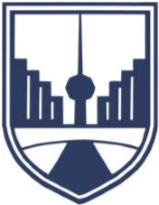 INICIJATIVATEKST INICIJATIVE: Inicijativa je da se organizuje poziv na učešće u program uljepšavanja Novog Sarajeva, na način da se angažuju nezaposlene žene, koje imaju mogućnost ( zemljište, vodu za zalijevanje) da uzgajaju ukrasno cvijeće kojim bi se ukrasili svi mostovi u Novom Sarajevu, ostrva u kružnim tokovima, zgrada Opštine kao i Vilsonovo šetalište.Inicijativa podrazumjeva dodjelu plastenika na korištenje, kao i početnu pomoć u vidu rasada cvijeća.OBRAZLOŽENJE INICIJATIVE:  Ovo što sada trenutno imamo priliku vidjeti kao ukras u vidu cvijetnih aranžmana po mostovima i kružnim tokovima je zaista skromno, neukusno i prilično loše urađeno.Znajući da taj dio obavljaju radnici JP KRP Park, moja ideja je da pomognemo našim nezaposlenim sugrađankama koje imaju uslove za plastenik, u kojem bi uzgajale ukrasno cvijeće, za potrebe Opštine Novo Sarajevo.Riješili bi problem nezaposlenosti i uljepšali svoju Opštinu.Sarajevo,  2021.godine 					Vijećnica:Majda Kalamujić (SDP) 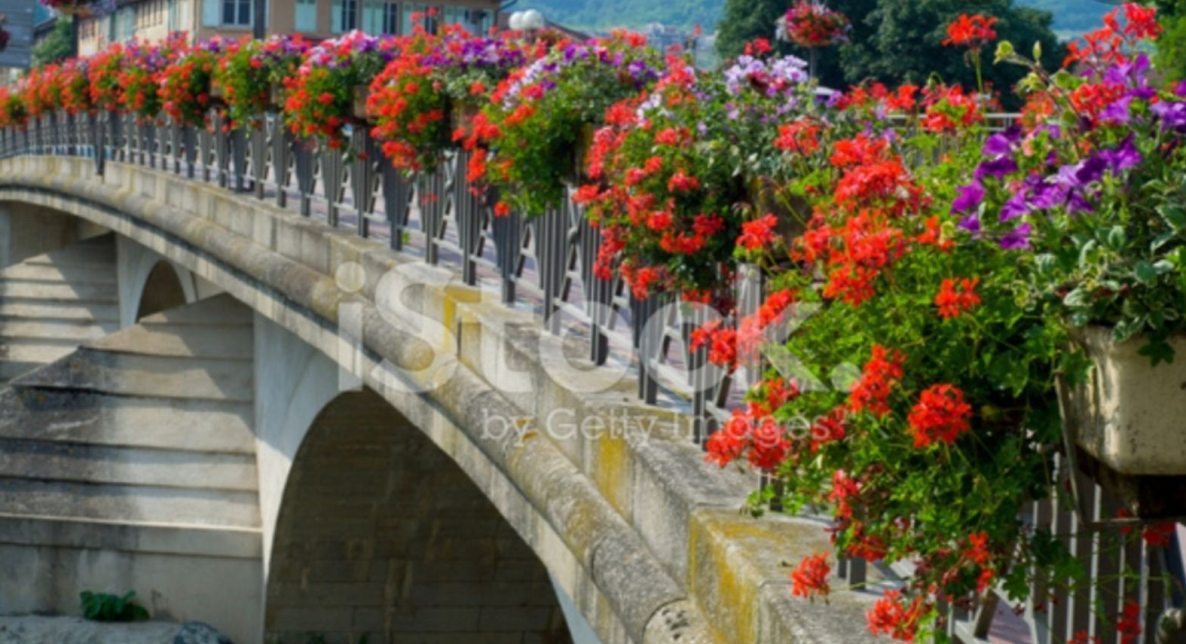 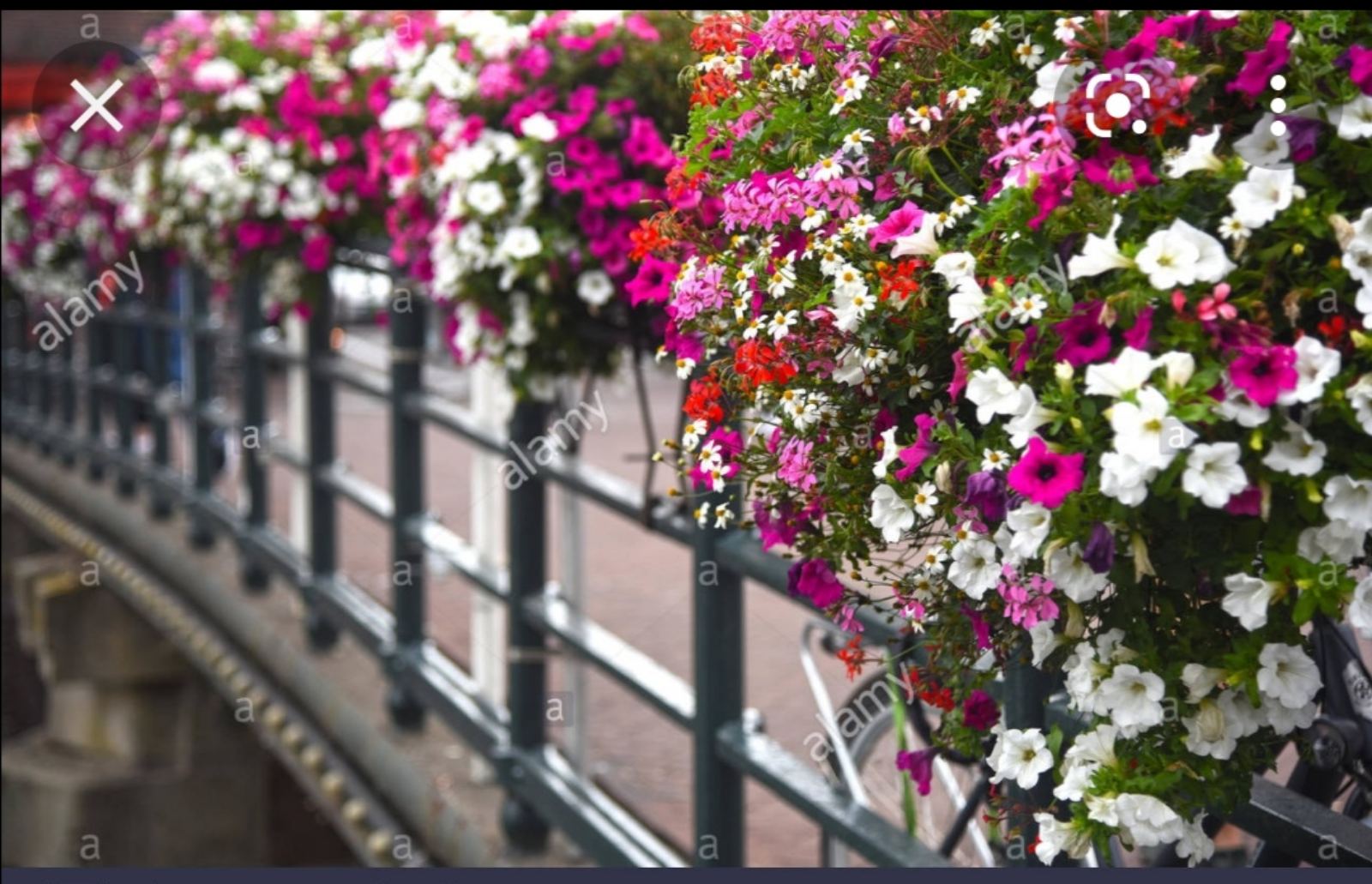 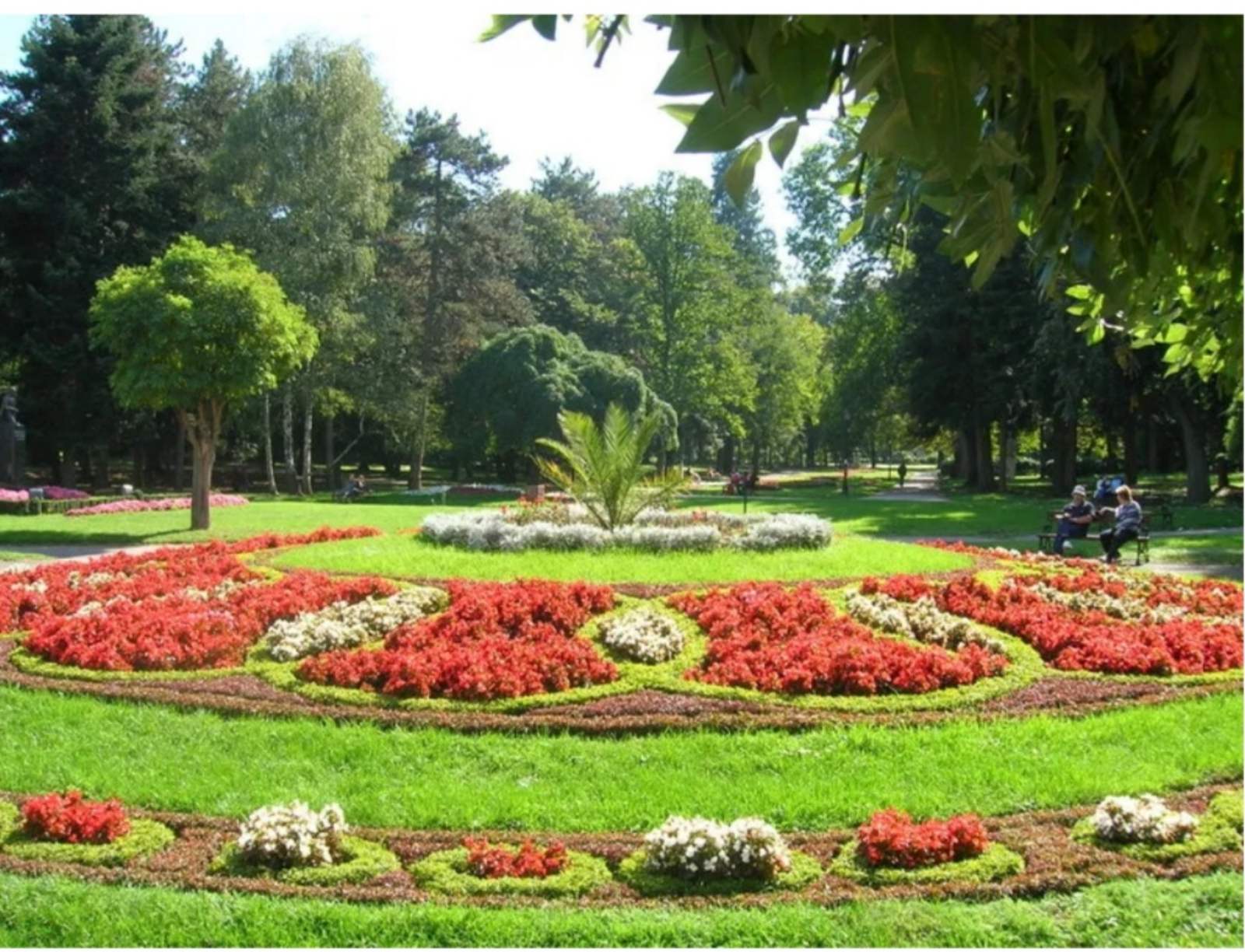 Ime i prezime VIJEĆNIKA/VIJEĆNICE Majda KalamujićPolitička partija/ samostalni vijećnik/vijećnica SDP Sjednica/datum održavanja 8.sjednica Općinskog vijeća Novo Sarajevo 2021. Pitanje za: (navesti službu, odsjek, organ, nivo vlast, na koje je upućeno pitanje/inicijativa) Služba za  komunalne i stambene poslove i saobraćaj